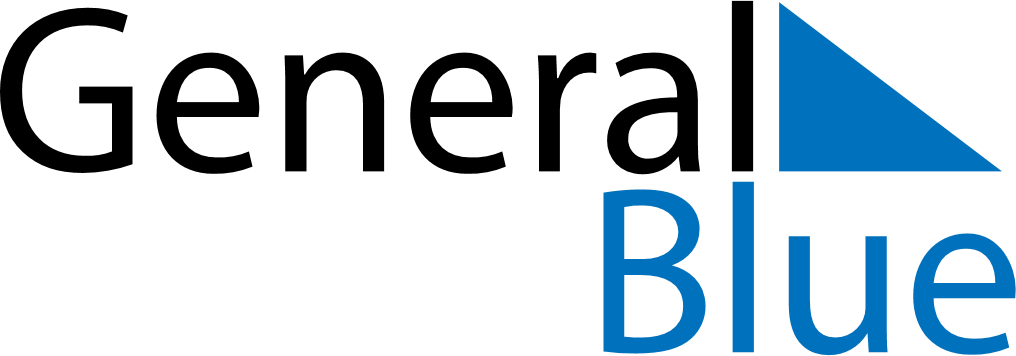 2022 – Q3Philippines  2022 – Q3Philippines  2022 – Q3Philippines  2022 – Q3Philippines  2022 – Q3Philippines  JulyJulyJulyJulyJulyJulyJulySundayMondayTuesdayWednesdayThursdayFridaySaturday12345678910111213141516171819202122232425262728293031AugustAugustAugustAugustAugustAugustAugustSundayMondayTuesdayWednesdayThursdayFridaySaturday12345678910111213141516171819202122232425262728293031SeptemberSeptemberSeptemberSeptemberSeptemberSeptemberSeptemberSundayMondayTuesdayWednesdayThursdayFridaySaturday123456789101112131415161718192021222324252627282930Jul 9: Feast of the Sacrifice (Eid al-Adha)Jul 27: Iglesia ni Cristo DayJul 30: Islamic New YearAug 21: Ninoy Aquino DayAug 29: National Heroes’ DaySep 10: Mid-Autumn Festival